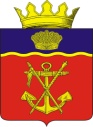 АДМИНИСТРАЦИЯКАЛАЧЁВСКОГО МУНИЦИПАЛЬНОГО РАЙОНА
ВОЛГОГРАДСКОЙ ОБЛАСТИПОСТАНОВЛЕНИЕот  11.09.2013 г.            № 1723Об индексации окладов (должностных окладов), ставок заработной платы работников муниципальных образовательных учреждений дополнительного образования детей, подведомственных комитету по культуре администрации Калачевского муниципального района Волгоградской областиВ соответствии с п. 3 Постановления Правительства Волгоградской области от 24 июня 2013г. №305-п «Об индексации окладов (должностных окладов), ставок заработной платы работников государственных и муниципальных образовательных учреждений Волгоградской области»,п о с т а н о в л я ю:       1. Произвести индексацию размеров окладов (должностных окладов), ставок заработной платы педагогических работников муниципальных образовательных учреждений, реализующих программы дополнительного образования детей и подведомственных комитету по культуре администрации Калачевского муниципального района Волгоградской области на 10 процентов.2.  Настоящее Постановление подлежит официальному опубликованию и  распространяет свое действие на отношения, возникшие с 01 июля 2013г.3. Контроль исполнения настоящего Постановления  оставляю за собой.Глава администрации Калачевского                                                 муниципального района                       Т.И. Нургалеев